Nordic Certification of Road Marking Materials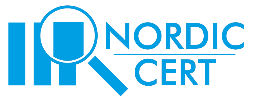 Manufacturer’s declaration of constituentsCompanyCompanyCompanyCompanyCompanyCompanyCompanyCompanyCompanyCompanyManufacturer:Contact person:Phone:E-mail:MaterialMaterialMaterialMaterialMaterialMaterialMaterialMaterialMaterialMaterialName of material:Material type: Thermoplastic Thermoplastic Cold plastic Cold plastic Cold plastic Waterborne paint Waterborne paint Waterborne paint OtherDate of production:Batch number:Test site: Denmark        Norway-Sweden Denmark        Norway-Sweden Denmark        Norway-Sweden Denmark        Norway-Sweden Denmark        Norway-Sweden Denmark        Norway-SwedenYear:Position at test site (To be filled in by the administration of the road trials):Position at test site (To be filled in by the administration of the road trials):Position at test site (To be filled in by the administration of the road trials):Position at test site (To be filled in by the administration of the road trials):Position at test site (To be filled in by the administration of the road trials):Position at test site (To be filled in by the administration of the road trials):Position at test site (To be filled in by the administration of the road trials):ConstituentsConstituentsConstituentsConstituentsConstituentsConstituentsConstituentsConstituentsConstituentsConstituentsDensity [g/cm3]:Only relevant for waterborne paintDensity [g/cm3]:Only relevant for waterborne paintDensity [g/cm3]:Only relevant for waterborne paintDensity [g/cm3]:Only relevant for waterborne paintDensity [g/cm3]:Only relevant for waterborne paintSolids content [w.-%]:Only relevant for waterborne paintSolids content [w.-%]:Only relevant for waterborne paintSolids content [w.-%]:Only relevant for waterborne paintSolids content [w.-%]:Only relevant for waterborne paintSolids content [w.-%]:Only relevant for waterborne paintBinder content [w.-%]:Including other organic constituents such as organic pigments but excluding solventBinder content [w.-%]:Including other organic constituents such as organic pigments but excluding solventBinder content [w.-%]:Including other organic constituents such as organic pigments but excluding solventBinder content [w.-%]:Including other organic constituents such as organic pigments but excluding solventBinder content [w.-%]:Including other organic constituents such as organic pigments but excluding solventTitanium dioxide content [w.-%]:Given in relation to total massTitanium dioxide content [w.-%]:Given in relation to total massTitanium dioxide content [w.-%]:Given in relation to total massTitanium dioxide content [w.-%]:Given in relation to total massTitanium dioxide content [w.-%]:Given in relation to total massType of titanium dioxide:Purity [%] and type (rutile or anatase)Type of titanium dioxide:Purity [%] and type (rutile or anatase)Type of titanium dioxide:Purity [%] and type (rutile or anatase)Type of titanium dioxide:Purity [%] and type (rutile or anatase)Type of titanium dioxide:Purity [%] and type (rutile or anatase)Type of binder:Type (alkyd, C5/C9-hydrocarbon), any plasticizer, other addititvesType of binder:Type (alkyd, C5/C9-hydrocarbon), any plasticizer, other addititvesType of binder:Type (alkyd, C5/C9-hydrocarbon), any plasticizer, other addititvesType of binder:Type (alkyd, C5/C9-hydrocarbon), any plasticizer, other addititvesType of binder:Type (alkyd, C5/C9-hydrocarbon), any plasticizer, other addititvesType of pigment and inorganic substance:For example: titanium dioxide, dolomite, sand, talc.Type of pigment and inorganic substance:For example: titanium dioxide, dolomite, sand, talc.Type of pigment and inorganic substance:For example: titanium dioxide, dolomite, sand, talc.Type of pigment and inorganic substance:For example: titanium dioxide, dolomite, sand, talc.Type of pigment and inorganic substance:For example: titanium dioxide, dolomite, sand, talc.Glass bead content [w.-%]:Only relevant for thermoplastics and cold plastics(Content of glass beads, anti skid aggregates and coarse particles insoluble in HCl)Glass bead content [w.-%]:Only relevant for thermoplastics and cold plastics(Content of glass beads, anti skid aggregates and coarse particles insoluble in HCl)Glass bead content [w.-%]:Only relevant for thermoplastics and cold plastics(Content of glass beads, anti skid aggregates and coarse particles insoluble in HCl)Glass bead content [w.-%]:Only relevant for thermoplastics and cold plastics(Content of glass beads, anti skid aggregates and coarse particles insoluble in HCl)Glass bead content [w.-%]:Only relevant for thermoplastics and cold plastics(Content of glass beads, anti skid aggregates and coarse particles insoluble in HCl)SignatureSignatureSignatureSignatureSignatureSignatureSignatureSignatureSignatureSignaturePlace and date:Place and date:Signature:Signature:Clarification of signature:Clarification of signature: